Anmälan BPHTill vilken ort anmäler nihundens namn på reg.beviset + registreringsnummer i SKKfödelsedatumchipnummer alt. IDägarens namnägarens fullständiga bostadsadress inkl.postnummerägarens telefonnummer (hem+mobil)ägarens mailadressklubbtillhörighet för hundens ägare alt. FörareOm du vill gå BPH utan skott ange även detta.Uppgifterna mailas till viceordforande@jackrussellklubben.seAnmälningsavgiften: 550 :- / hund  för medlemmar i jack Russellklubben annars 750 :- Inbetalas till respektive klubb efter att PM gått ut. Som regel startar vi med första hunden kl. 07:45 och sedan kan man räkna ca 45 minuter/hund. 
Löptikar går sist på dagen.Välkomna till en dag at lära känna era hundar. Åskådare är också välkomna. 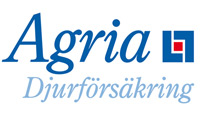 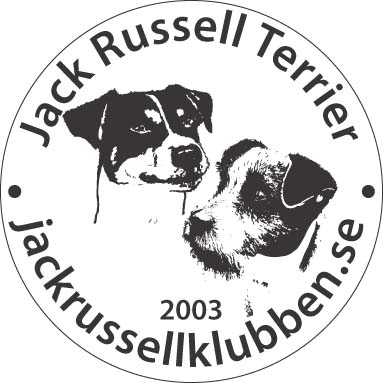 